Name: __________________________________ Period# ____			    Topic 3.3 Cultural Patterns Regional PatternsRegional patterns of ____________, ___________ and _____________ contribute to a sense of place, enhance placemaking, & ______________________________________________. Sense of Place: __________________________________________________________ - cultural influences and feelings evoked by people in a place. Distinctiveness.Example: Great Wall of China, Eiffel Tower (Paris, France)Cultural Realm: ____________________________________________________ such as _____________ families, ________________ traditions, __________ preferences, ______________________, and/or a shared history. These cultural traits comprise a similar cultural landscape (although not the exact same) in each cultural realm.Cultural factors such as language, ethnicity, and religion can be:EXAMPLES OF CENTRIPTAL FORCES _________________________________________ – conflict between Catholics and Protestants _____________________________ –  conflict between Sunni and Shai’ ISRAEL AND PALESTINE:  MANAGING THE SITUATION OR DRIFTING TOWARDS DISASTER? 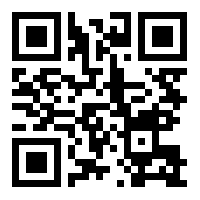 LINK: https://tinyurl.com/43zwen6j Instructions:  After reading the article “Israel and Palestine:  Managing the situation or drifting towards disaster?,” draw lines between five pairs of the following terms than appeared in the article.  Then, write a sentence using each pair of terms that illustrates their connection in relation to the accompanying article1.2.3.4.5.3.3 Explain patterns and landscapes of language, religion, ethnicity, and gender.Regional patterns of language, religion and ethnicity contribute to a sense of place, enhance placemaking, & shape the global cultural landscape. Language, ethnicity and religion are factors in creating centripetal and centrifugal forces. EXAMPLES OF REGIONAL PATTERNS EXAMPLES OF REGIONAL PATTERNS Anglo-AmericanLanguage: _____________ (Indo-European Family) Religion: _________________  Shared History: European settlement & ______________________ Ethnicity: Indigenous, ______________, ________________, Hispanic     Latin America Language: _______________ (Indo-European Family) Religion: __________________________Ethnicity: _____________________, Afro-Caribbean and Afro-Latino, European, Indigenous Shared History: _________________ by Europeans CENTRIPETAL FORCESCENTRIFUGAL FORCESCharacteristics that _____________________________________________________________Examples: Common language, ethnicity, religion =  Characteristics that ________________________ and create ____________, _______________ and violence. Examples: Multiple competing ethnicities, languages or religions =  